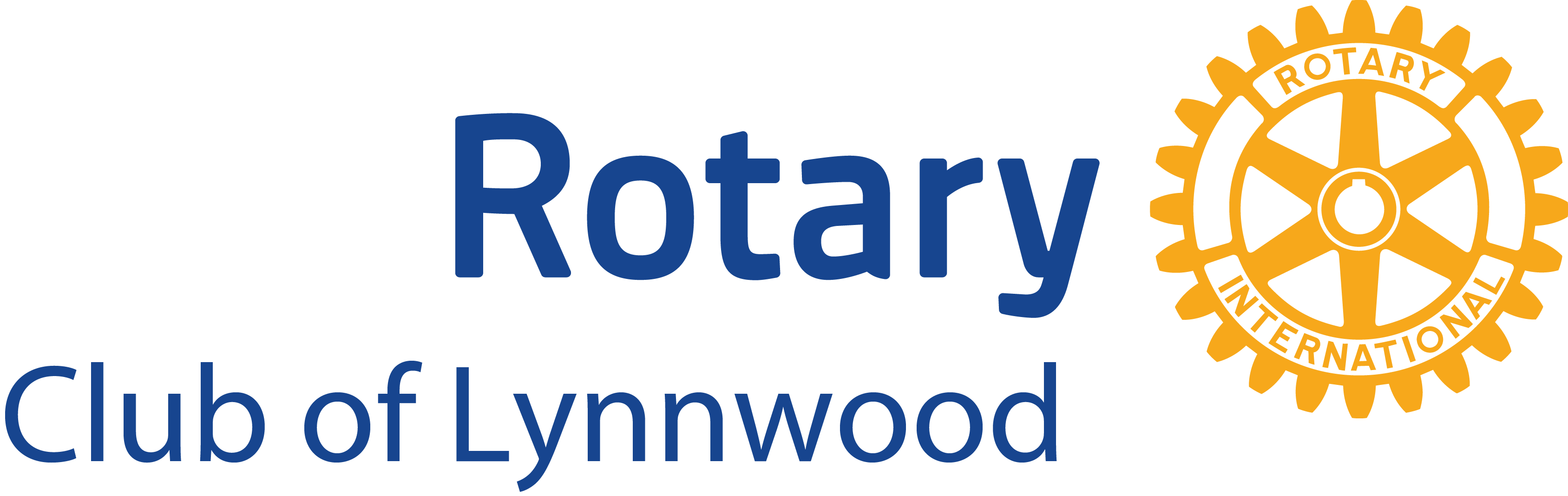 New Member ProposalMission StatementRotary Club of Lynnwood is a fellowship of leaders who voluntarily support others through vocational, international and community service.Vision StatementTo be the most respected world-class service organization making a positive impact on today’s and tomorrow’s communities.Core ValuesAct with integrityPromote fellowshipBe fairRemain dedicated to serveModel ethical leadershipLast Name: _____________________________  First: ___________________________  Middle Initial: _____          Nickname:  _______________________________________________________________________________ Home Address: ____________________________________________________________________________ City: ___________________________________________________  Zip:  _____________________________	Home Phone: _________________________________   Cell Phone: _________________________________Birth date: ________________________  Spouse’s Name:  _________________________________________Employer:  ________________________________________________________________________________Business Phone: _______________________________  Email:  ______________________________________Business Address:  __________________________________________________________________________City:  ___________________________________________________  Zip: _____________________________Description of Business: _____________________________________________________________________Job Title: _________________________________________________________________________________Previous Rotary Club Membership: __________________________ Club: Date Joined: __________________Sponsor: _____________________________________   Sponsor Phone:  _____________________________Reasons for joining the Rotary Club of Lynnwood:  _______________________________________________ _________________________________________________________________________________________What skills and experiences would you bring to help our club to fulfill the mission and vision?  ___________  _________________________________________________________________________________________What types of community services have you been involved in now and in the past? ____________________  _________________________________________________________________________________________Being a Rotarian takes commitment to the club.  Are you able to make a commitment?  _________________ _________________________________________________________________________________________What are your expectations by becoming a member of the Rotary Club of Lynnwood ?  _________________ _________________________________________________________________________________________Hobbies/Interests:  __________________________________________________________________________________________________________________________________________________________________